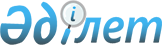 О дополнительных мерах по социальной защите в сфере занятости граждан из целевых групп населения города Экибастуза на 2013 год
					
			Утративший силу
			
			
		
					Постановление акимата города Экибастуза Павлодарской области от 17 января 2013 года N 62/1. Зарегистрировано Департаментом юстиции Павлодарской области 31 января 2013 года N 3395. Утратило силу в связи с истечением срока действия (письмо руководителя аппарата акима города Экибастуза Павлодарской области от 31 января 2014 года N 24/1-23/91)      Сноска. Утратило силу в связи с истечением срока действия (письмо руководителя аппарата акима города Экибастуза Павлодарской области от 31.01.2014 N 24/1-23/91).

      В соответствии с подпунктом 13) пункта 1 статьи 31 Закона Республики Казахстан от 23 января 2001 года "О местном государственном управлении и самоуправлении в Республике Казахстан", статьями 5, 7, 18-1, 18-2 Закона Республики Казахстан от 23 января 2001 года "О занятости населения", постановлениями Правительства Республики Казахстан от 19 июня 2001 года N 836 "О мерах по реализации Закона Республики Казахстан от 23 января 2001 года "О занятости населения", от 18 июля 2011 года N 815 "Об утверждении Правил организации и финансирования обучения, содействия в трудоустройстве лиц, участвующих в активных мерах содействия занятости, и предоставления им мер государственной поддержки" и в целях обеспечения занятости безработных из целевых групп населения, акимат города Экибастуза ПОСТАНОВЛЯЕТ:



      1. Исходя из ситуации на рынке труда и имеющихся бюджетных средств, установить дополнительный перечень лиц, относящихся к целевым группам:



      1) молодежь в возрасте от двадцати одного года до двадцати девяти лет;



      2) лица, в возрасте старше пятидесяти лет для женщин и старше пятидесяти пяти для мужчин;



      3) лица, не работающие более одного года;



      4) лица из семей, не имеющих ни одного работающего;



      5) безработные, прошедшие курс профессиональной подготовки и переподготовки по направлению государственного учреждения "Отдел занятости и социальных программ акимата города Экибастуза".



      2. Установить следующие дополнительные меры по социальной защите безработных:



      1) организацию социальных рабочих мест для безработных из целевых групп населения и обеспечить финансирование в виде предоставления субсидий из городского и республиканского бюджетов на частичную компенсацию затрат работодателя;



      2) организацию "молодежной практики" для трудоустройства безработных граждан из числа выпускников организаций технического и профессионального образования, послесреднего и высшего образования и обеспечить финансирование за счет средств местного бюджета, целевых трансфертов из республиканского бюджета.



      3. Контроль за исполнением настоящего постановления возложить на курирующего заместителя акима города Экибастуза.



      4. Настоящее постановление вводится в действие по истечении десяти календарных дней со дня первого официального опубликования.      Аким города Экибастуза                     А. Вербняк
					© 2012. РГП на ПХВ «Институт законодательства и правовой информации Республики Казахстан» Министерства юстиции Республики Казахстан
				